ÖRNEK VAKA İNCELEMESİ- Sistem kuramı odağında vakayı aşağıdaki unsurları ele alarak değerlendiriniz.- Ekolojik yaklaşım odağında vakayı aşağıdaki unsurları ele alarak değerlendiriniz.Gelişimin fiziksel, duygusal, bilişsel, ruhsal ve sosyal boyutlarını ayrı ayrı ele alın ve değerlendirin.Aşağıdaki 7 düzeyde müracaatçıyı değerlendirinBiogenetik faktörlerAilevi faktörlerKültürel faktörlerÇevresel koşullarKaynaklar ve fırsatlarÖzbakım kalıplarıGelişim ve sağlığın güncel göstergeleriYukarıda verilen 7 düzey, gelişimin 5 boyutu üzerinde nasıl etkili olmuştur?Müracaatçının içinde yer aldığı ekosistemi şematize edin. Çevresi içinde birey bakışıyla soruna etki eden sistemik etkileşimleri açıklayın. (Bu bölümü yazarken mikro, mezzo, makro sistem, sosyal çevre, çevresi içinde birey, etkileşim, enerji, kesişme, adaptasyon, başetme ve karşılıklı bağımlılık kavramlarını temel alın)Müracaatçının sorunla başetme davranışını davranış dinamiklerini değerlendirme modeline göre ele alınız.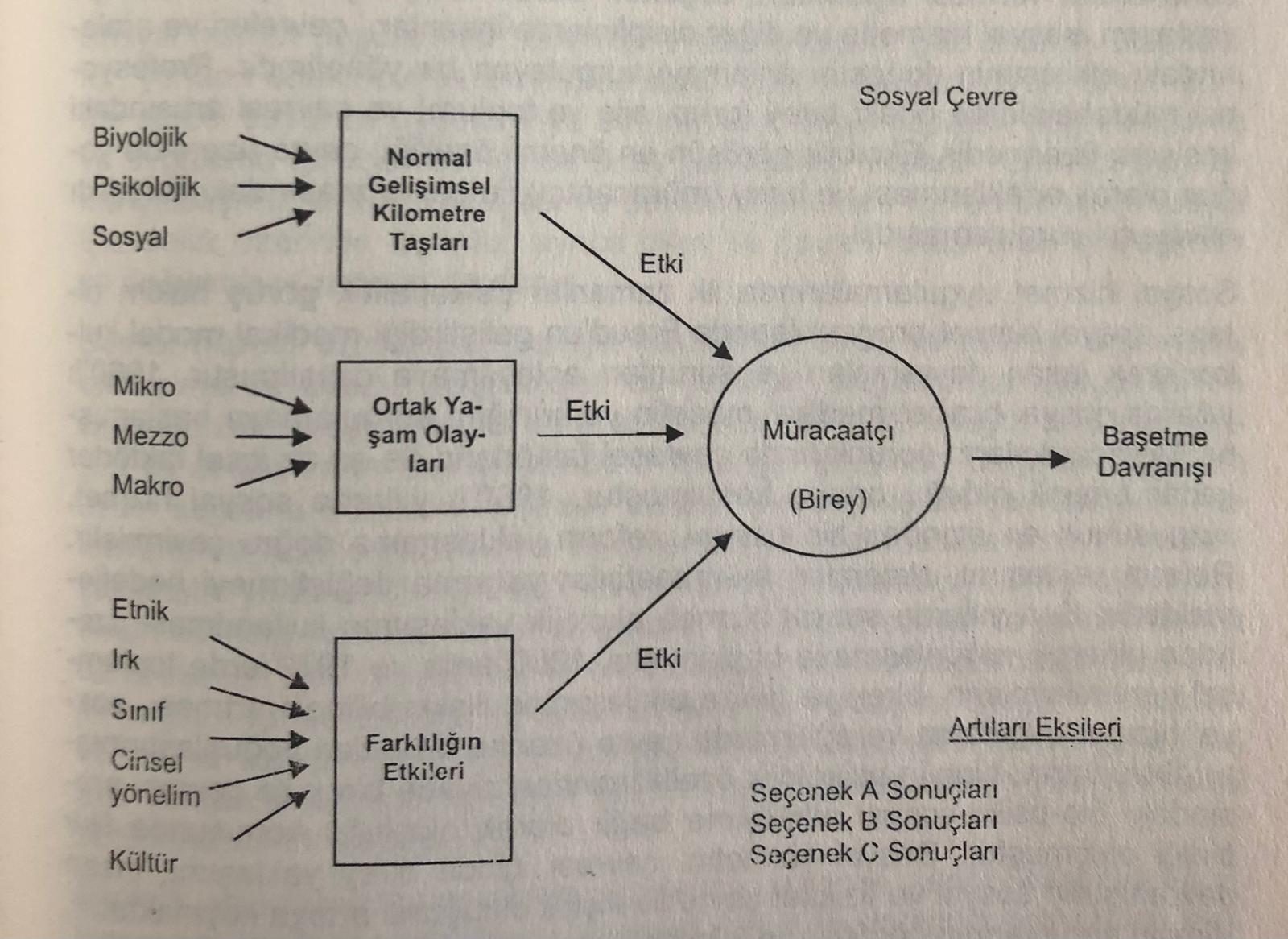 Duyan, V. (2010). Sosyal hizmet temelleri, yaklaşımları ve müdahale yöntemleri. Ankara: Sosyal hizmet uzmanları derneği yayını.- Güçlendirme yaklaşımı odağında vakayı aşağıdaki unsurları ele alarak değerlendiriniz.Vakayı gücün 3 düzeyi temelinde değerlendirin.Kişisel düzeyde güçKültürel düzeyde güçYapısal düzeyde güçVakaya ilişkin güçlendirmeyi gücün 3 düzeyi temelinde planlayın.Kişisel düzeyde güçlendirmeKültürel düzeyde güçlendirmeYapısal düzeyde güçlendirmeOdak sistem kim?Başlatıcı sistem kim?Değişim ajanı sistemi kim?Müracaatçı sistemi kim?Hedef sistem kim?Destek, kontrol, konak sistemler kim/kimler?Eylem sisteminde kim ya da kimler yer alıyor?Profesyonel sistemde kim ya da kimler yer alıyor?Sınırlar nasıl?Sistemlerin amaçları nelerdir?Sistemlerin değişim ve gelişim boyutuYapı nasıl?Roller nasıl dağılıyor?Kurallar neler? Nasıl belirleniyor?Sistem içi iletişim, sistemler arası iletişimNe tür yaptırımlar bulunuyor?Sistemin güç unsurlarıSistem varlığını sürdürmek için neler yapıyor? (işlemler)